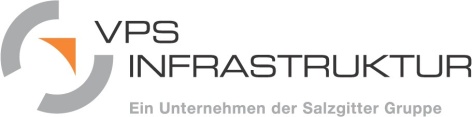 Anlage 2 zu den NBS-BT der VPS Infrastruktur GmbH Anmeldung zur Nutzung von ServiceeinrichtungenBesteller:Mobiltelefon Tf:Fax oder Emailadresse für Bestätigung:Fax oder Emailadresse für Bestätigung:Vom Besteller auszufüllenVom Besteller auszufüllenVom Besteller auszufüllenVom Besteller auszufüllenVom Besteller auszufüllenVom Besteller auszufüllenVom Besteller auszufüllenVom Besteller auszufüllenVom Besteller auszufüllenVom Besteller auszufüllenVom Besteller auszufüllenVom Besteller auszufüllenVom Besteller auszufüllenVom Besteller auszufüllenVom Besteller auszufüllenVom Besteller auszufüllenVom Besteller auszufüllenVom Besteller auszufüllenVom Besteller auszufüllenVom Besteller auszufüllenVom Besteller auszufüllenVom Besteller auszufüllenVom Besteller auszufüllenVom Besteller auszufüllenVom Besteller auszufüllenVom Besteller auszufüllenVom Besteller auszufüllenVom Besteller auszufüllenVom Besteller auszufüllenVom Besteller auszufüllenVom Besteller auszufüllenVom Besteller auszufüllenVom Besteller auszufüllenVom Besteller auszufüllenVom Besteller auszufüllenVom Besteller auszufüllenVom Besteller auszufüllenServiceeinrichtung:Serviceeinrichtung:Serviceeinrichtung:Serviceeinrichtung:Serviceeinrichtung:Serviceeinrichtung:gewünschte Ankunft:gewünschte Ankunft:gewünschte Ankunft:gewünschte Ankunft:gewünschte Ankunft:gewünschte Ankunft:gewünschte Ankunft:gewünschte Abfahrt:gewünschte Abfahrt:gewünschte Abfahrt:gewünschte Abfahrt:gewünschte Abfahrt:gewünschte Abfahrt:gewünschte Abfahrt:gewünschte Abfahrt:gewünschte Abfahrt:gewünschte Abfahrt:Datum:Datum:Datum:Datum:Datum:Datum:Datum:Datum:Datum:Zeit:Zeit:Zeit: Uhr Uhr Uhr Uhr Uhr Uhr Uhr Uhr UhrZeit:Zeit:Zeit:Zeit:Zeit:Zeit: Uhr Uhr Uhr Uhr Uhrtechnische Angabentechnische Angabentechnische Angabentechnische Angabentechnische Angabentechnische Angabentechnische Angabentechnische Angabentechnische Angabentechnische Angabentechnische Angabentechnische Angabentechnische Angabentechnische Angabentechnische Angabentechnische Angabentechnische Angabentechnische Angabentechnische Angabentechnische Angabentechnische Angabentechnische Angabentechnische Angabentechnische Angabentechnische Angabentechnische Angabentechnische Angabentechnische Angabentechnische Angabentechnische Angabentechnische Angabentechnische Angabentechnische Angabentechnische Angabentechnische Angabentechnische Angabentechnische AngabenTfz:Anzahl beladener Wagen:Anzahl beladener Wagen:Anzahl beladener Wagen:Anzahl beladener Wagen:Anzahl beladener Wagen:Anzahl beladener Wagen:Anzahl beladener Wagen:Anzahl beladener Wagen:Anzahl Tankvorgänge:Anzahl Tankvorgänge:Anzahl Tankvorgänge:Anzahl Tankvorgänge:Anzahl Tankvorgänge:Anzahl Tankvorgänge:Anzahl Tankvorgänge:Anzahl Tankvorgänge:Anzahl Tankvorgänge:Anzahl Tankvorgänge:Anzahl Tankvorgänge:Anzahl leerer Wagen:Anzahl leerer Wagen:Anzahl leerer Wagen:Anzahl leerer Wagen:Anzahl leerer Wagen:Anzahl leerer Wagen:Anzahl leerer Wagen:Anzahl leerer Wagen:Anzahl Wägungen:Anzahl Wägungen:Anzahl Wägungen:Anzahl Wägungen:Anzahl Wägungen:Anzahl Wägungen:Anzahl Wägungen:Anzahl Wägungen:Anzahl Wägungen:Anzahl Wägungen:Anzahl Wägungen:Gleislänge:Gleislänge:Gleislänge:Gleislänge:Gleislänge:Gleislänge:Gleislänge:Gleislänge:Gleislänge: m m mAnzahl Bremsproben:Anzahl Bremsproben:Anzahl Bremsproben:Anzahl Bremsproben:Anzahl Bremsproben:Anzahl Bremsproben:Anzahl Bremsproben:Anzahl Bremsproben:Anzahl Bremsproben:Anzahl Bremsproben:Anzahl Bremsproben:Bemerkungen oder Besonderheiten:Bemerkungen oder Besonderheiten:Bemerkungen oder Besonderheiten:Bemerkungen oder Besonderheiten:Bemerkungen oder Besonderheiten:Bemerkungen oder Besonderheiten:Bemerkungen oder Besonderheiten:Bemerkungen oder Besonderheiten:Bemerkungen oder Besonderheiten:Bemerkungen oder Besonderheiten:Bemerkungen oder Besonderheiten:Bemerkungen oder Besonderheiten:Bemerkungen oder Besonderheiten:Bemerkungen oder Besonderheiten:Bemerkungen oder Besonderheiten:Bemerkungen oder Besonderheiten:Bemerkungen oder Besonderheiten:Bemerkungen oder Besonderheiten:Bemerkungen oder Besonderheiten:Bemerkungen oder Besonderheiten:Bemerkungen oder Besonderheiten:Bemerkungen oder Besonderheiten:Bemerkungen oder Besonderheiten:Bemerkungen oder Besonderheiten:Bemerkungen oder Besonderheiten:Bemerkungen oder Besonderheiten:Bemerkungen oder Besonderheiten:Bemerkungen oder Besonderheiten:Bemerkungen oder Besonderheiten:Bemerkungen oder Besonderheiten:Bemerkungen oder Besonderheiten:Bemerkungen oder Besonderheiten:Bemerkungen oder Besonderheiten:Bemerkungen oder Besonderheiten:Bemerkungen oder Besonderheiten:Bemerkungen oder Besonderheiten:Bemerkungen oder Besonderheiten:Von VPS-Betriebslenkung auszufüllenVon VPS-Betriebslenkung auszufüllenVon VPS-Betriebslenkung auszufüllenVon VPS-Betriebslenkung auszufüllenVon VPS-Betriebslenkung auszufüllenVon VPS-Betriebslenkung auszufüllenVon VPS-Betriebslenkung auszufüllenVon VPS-Betriebslenkung auszufüllenVon VPS-Betriebslenkung auszufüllenVon VPS-Betriebslenkung auszufüllenVon VPS-Betriebslenkung auszufüllenVon VPS-Betriebslenkung auszufüllenVon VPS-Betriebslenkung auszufüllenVon VPS-Betriebslenkung auszufüllenVon VPS-Betriebslenkung auszufüllenVon VPS-Betriebslenkung auszufüllenVon VPS-Betriebslenkung auszufüllenVon VPS-Betriebslenkung auszufüllenVon VPS-Betriebslenkung auszufüllenVon VPS-Betriebslenkung auszufüllenVon VPS-Betriebslenkung auszufüllenVon VPS-Betriebslenkung auszufüllenVon VPS-Betriebslenkung auszufüllenVon VPS-Betriebslenkung auszufüllenVon VPS-Betriebslenkung auszufüllenVon VPS-Betriebslenkung auszufüllenVon VPS-Betriebslenkung auszufüllenVon VPS-Betriebslenkung auszufüllenVon VPS-Betriebslenkung auszufüllenVon VPS-Betriebslenkung auszufüllenVon VPS-Betriebslenkung auszufüllenVon VPS-Betriebslenkung auszufüllenVon VPS-Betriebslenkung auszufüllenVon VPS-Betriebslenkung auszufüllenVon VPS-Betriebslenkung auszufüllenVon VPS-Betriebslenkung auszufüllenVon VPS-Betriebslenkung auszufüllenFahrzeiten bestätigt:Fahrzeiten bestätigt:Fahrzeiten bestätigt:Fahrzeiten bestätigt:Fahrzeiten bestätigt:Fahrzeiten bestätigt:Fahrzeiten bestätigt:Fahrzeiten bestätigt:Fahrzeiten bestätigt:Fahrzeiten bestätigt:Fahrzeiten bestätigt:JaJaJaJaNeinNeinNeinggf. abweichende Fahrzeiten:ggf. abweichende Fahrzeiten:ggf. abweichende Fahrzeiten:ggf. abweichende Fahrzeiten:ggf. abweichende Fahrzeiten:ggf. abweichende Fahrzeiten:ggf. abweichende Fahrzeiten:ggf. abweichende Fahrzeiten:ggf. abweichende Fahrzeiten:ggf. abweichende Fahrzeiten:ggf. abweichende Fahrzeiten:Abfahrt:Abfahrt:Abfahrt:Abfahrt:UhrUhrUhrAnkunft:Ankunft:Ankunft:Ankunft:UhrUhrUhrDatum:Datum:Unterschrift/Name Besteller:Unterschrift/Name Besteller:Unterschrift/Name Besteller:Unterschrift/Name Besteller:Unterschrift/Name Besteller:Unterschrift/Name Besteller:Unterschrift/Name Besteller:Unterschrift/Name Besteller:Unterschrift/Name Besteller:Unterschrift/Name Besteller:Unterschrift/Name Besteller:Unterschrift/Name Besteller:Unterschrift/Name Besteller:Unterschrift/Name Besteller:Unterschrift/Name Besteller:Unterschrift/Name Besteller:Unterschrift/Name Besteller:Datum:Datum:Unterschrift VPS-Betriebslenkung:Unterschrift VPS-Betriebslenkung:Unterschrift VPS-Betriebslenkung:Unterschrift VPS-Betriebslenkung:Unterschrift VPS-Betriebslenkung:Unterschrift VPS-Betriebslenkung:Unterschrift VPS-Betriebslenkung:Unterschrift VPS-Betriebslenkung:Unterschrift VPS-Betriebslenkung:Unterschrift VPS-Betriebslenkung:Unterschrift VPS-Betriebslenkung:Unterschrift VPS-Betriebslenkung:Unterschrift VPS-Betriebslenkung:Unterschrift VPS-Betriebslenkung:Unterschrift VPS-Betriebslenkung:Unterschrift VPS-Betriebslenkung:Unterschrift VPS-Betriebslenkung:Trassennutzung abgerechnet, Datum und Rechnungsnr.:Trassennutzung abgerechnet, Datum und Rechnungsnr.:Trassennutzung abgerechnet, Datum und Rechnungsnr.:Trassennutzung abgerechnet, Datum und Rechnungsnr.:Trassennutzung abgerechnet, Datum und Rechnungsnr.:Trassennutzung abgerechnet, Datum und Rechnungsnr.:Trassennutzung abgerechnet, Datum und Rechnungsnr.:Trassennutzung abgerechnet, Datum und Rechnungsnr.:Trassennutzung abgerechnet, Datum und Rechnungsnr.:Trassennutzung abgerechnet, Datum und Rechnungsnr.:Trassennutzung abgerechnet, Datum und Rechnungsnr.:Trassennutzung abgerechnet, Datum und Rechnungsnr.:Trassennutzung abgerechnet, Datum und Rechnungsnr.:Trassennutzung abgerechnet, Datum und Rechnungsnr.:Trassennutzung abgerechnet, Datum und Rechnungsnr.:Trassennutzung abgerechnet, Datum und Rechnungsnr.:Trassennutzung abgerechnet, Datum und Rechnungsnr.:Trassennutzung abgerechnet, Datum und Rechnungsnr.:Trassennutzung abgerechnet, Datum und Rechnungsnr.:Trassennutzung abgerechnet, Datum und Rechnungsnr.:Trassennutzung abgerechnet, Datum und Rechnungsnr.:Trassennutzung abgerechnet, Datum und Rechnungsnr.:RV, Datum, Unterschrift:RV, Datum, Unterschrift:RV, Datum, Unterschrift:RV, Datum, Unterschrift:RV, Datum, Unterschrift:RV, Datum, Unterschrift:RV, Datum, Unterschrift:RV, Datum, Unterschrift:RV, Datum, Unterschrift:RV, Datum, Unterschrift:RV, Datum, Unterschrift:RV, Datum, Unterschrift:RV, Datum, Unterschrift:RV, Datum, Unterschrift:RV, Datum, Unterschrift:RV, Datum, Unterschrift:RV, Datum, Unterschrift:RV, Datum, Unterschrift:RV, Datum, Unterschrift:RV, Datum, Unterschrift:RV, Datum, Unterschrift:RV, Datum, Unterschrift:Verteiler nach Bestätigung durch VPS:1.) Besteller, Fax oder Email2.) Stellwerk HS, Fax 51203.) VPSI, Fax 73224.) RV, Fax 4504 oder Email vps-verkehrsabrechnung@vps-bahn.de5.) EBL, Fax 38566.) Nach Abrechnung Durchschrift durch RV an VPSI